PEER REVIEW: Report Introduction + Extended Definition
(Problem-Solution text)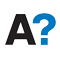 Author’s name: _______________________________Reviewer’s name: _____________________________introduction sectionPart 1: ContentCan you find the following information? If you can mark it as such, for example, in a different colour as seen below: Situation (Wider context and relevance)Describe importance/relevance of topic to audience (= client!)State current context (description of the client and its practices)ProblemExplain what is lacking/needed/unsatisfactory ("However,...”)SolutionName the proposed solution that would overcome the problemEvaluationWhy would this be an effective solution to the defined problem?Briefly state the main advantage of this solution Has the writer announced in advance the solution before describing it? (Circle your response)Yes    No   Partly (explain more) ………………………………………………………………..Does the last sentence describe the purpose of the report? (Circle your response)Yes    No   Partly (explain more) ………………………………………………………………..Part 2: form4.   Do paragraphs consist of more than three sentences?

        Yes    No   Partly (explain more) ………………………………………………………………..Is the word choice appropriate? Style appropriate?
 Yes    No   Partly (explain more) ………………………………………………………………..6.  Were there places where the writer seemed to jump suddenly from one idea to another? Do the ideas flow smoothly from sentence to sentence? Are suitable transitional words (e.g., however, therefore, since, although) used? 
Mark places where you think they should be used to show the relationship between ideas.extended definition sectionPart 1: ContentDoes the extended definition include the necessary elements?Underline the sentence definition in their textFind and mark the 3-4 different types of defining information. 
Which of the eight strategies have been used? Underline them and number them in the text.Are the original sources cited (e.g. [3]) in the text? Have these sources been correctly formatted and listed in the References/Bibliography?Part 2: formDoes the text follow the readability principles? Place familiar information before new? Use constant or stepwise topical progression to connect sentences?Place topical information in subject position? Mark below (or in the text) the problems and their location in the text (the line number) Analysis of parts (What are its parts?)Operating principle (How does it work?)Applications/examples(How is it used or applied?)Analogy / Comparison(Is it similar to something already familiar?)(Is it similar to something already familiar?)History (What is its origin and background?) (This is crossed out as it is quite rare to use in many fields of engineering, e.g. electrical)(What is its origin and background?) (This is crossed out as it is quite rare to use in many fields of engineering, e.g. electrical)Advantages/disadvantages (What are the strengths or the weaknesses?)(What are the strengths or the weaknesses?)Requirements (Materials or conditions needed to make it work?)(Materials or conditions needed to make it work?)Physical appearance/ features(What does it look like? What are its characteristic features?)(What does it look like? What are its characteristic features?)Too informal style   Line nos. 5, 7 & 10.Too informal style (choice of words)Incorrect or lack of formal connectors (e.g. this means that  thus; the problem is that  however)Obvious grammar mistakes (verbs, articles, punctuation, spelling)Unclear sentences /ideasTerms that require explanation?Problems in staying on topic